大雾黄色预警信号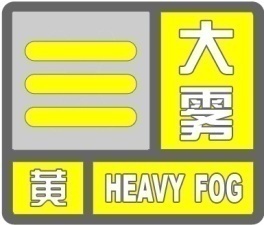 重庆市涪陵区气象台2022年1月4日22时00分发布大雾黄色预警信号:“预计2022年1月5日02时到12时，我区白涛街道、蔺市街道、马鞍街道、李渡街道、南沱镇等镇街将出现能见度小于的大雾，部分地区能见度将小于200米,请各部门注意预防大雾天气可能造成的危害”。防御指南：“六到位”：各级各部门按照职责工作到位做好防大雾工作；交通安全管理到位；危险地带交通警示要到位；相关水域水上作业和过往船舶回港到位；预警信息传输要到位；交通管制要到位。气象灾害预警信号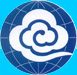 气象灾害预警信号[2022]第3期[2022]第3期重庆市涪陵区气象台2022年1月4日22时00分